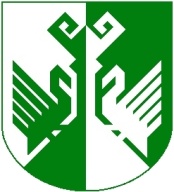 от 21 декабря 2021 года № 582Об установлении особого противопожарного режимана территории Сернурского муниципального районаВ соответствии со статьей 30 Федерального закона от 21 декабря 1994 г. № 69-ФЗ «О пожарной безопасности», постановлением Правительства Российской Федерации от 30 декабря 2003 г. № 794 «О единой государственной системе предупреждения и ликвидации чрезвычайных ситуаций», постановлением Правительства Российской Федерации от 16.09.2020 №1479 «Об утверждении правил противопожарного в Российской Федерации» в целях предупреждения пожаров и гибели на них людей, повышения бдительности населения, администрация Сернурского муниципального района Республики Марий Эл п о с т а н о в л я е т:1.Установить с 30 декабря 2021 года по 10 января 2022 г. на территории Сернурского муниципального района особый противопожарный режим.2.Рекомендовать главам администраций городского и сельских поселений в пределах полномочий в области пожарной безопасности, предоставленных им федеральными законодательством на период особого противопожарного режима:обеспечить своевременное создание в целях пожаротушения условий для забора воды из источников наружного противопожарного водоснабжения, расположенных в сельских населенных пунктах и на прилегающих к ним территориях, в соответствии со статьёй 19 Федерального закона от 21 декабря 1994 г. № 69-ФЗ «О пожарной безопасности»;организовать патрулирование населенных пунктов поселений, силами населения и членов добровольных пожарных формирований;организовать круглосуточное дежурство граждан и членов добровольной пожарной охраны на территориях населенных пунктов сельских поселений;совместно с отделом надзорной деятельности Сернурского и Куженерского районов, межмуниципальным отделом МВД России «Сернурский» принять меры по обеспечению безопасности в местах реализации пиротехнических изделий;своим решением определить в каждом населенном пункте места применения пиротехнических изделий. В случае необходимости установить запрет на применение пиротехнических изделий;организовать работу по противопожарной пропаганде и информирования населения через средства массовой информации, о соблюдении требований пожарной безопасности в дни проведения праздничных мероприятий с разъяснением правил пользования пиротехническими изделиями;организовать расчистку улично-дорожной сети в населенных пунктах, подъездных путей к источникам противопожарного водоснабжения от снежных заносов и поддержании дорог в проезжем состоянии.3.Руководителям учреждений образования, культуры, объектов с массовым пребыванием людей обеспечить соблюдение требований пожарной безопасности при проведении праздничных мероприятий на объектах подведомственных учреждений при этом:особое внимание уделить оборудованию объектов системами автоматической противопожарной защиты, обеспеченности первичными средствами пожаротушения, содержанию путей эвакуации;до начала проведения праздничных мероприятий провести противопожарные инструктажи, в т.ч. по вопросам готовности работников объектов к действиям в случае возникновения пожара;организовать проведение тренировок по отработке планов эвакуации, с обязательным отражением проведенных мероприятийв журнале инструктажей по пожарной безопасности;обеспечить недопущение применения пиротехнических изделий работниками подведомственных организаций; своим решением запретить:проведение праздничных мероприятий на объектах, имеющих нарушения требований пожарной безопасности;применение (использование) пиротехнических изделий в помещениях (для учреждений с дневным и круглосуточным пребыванием детей - на всей территории учреждения).4. Контроль за исполнением настоящего постановления оставляю за собой.5. Настоящее постановление опубликовать на официальном сайте администрации Сернурского муниципального района - www.portal.mari.ru/sernur в информационно - телекоммуникационной сети «Интернет».6. Настоящее постановление вступает в силу со дня его подписания.Якимов И.А.9-89-72СОГЛАСОВАНО:ШЕРНУРМУНИЦИПАЛЬНЫЙ  РАЙОНЫНАДМИНИСТРАЦИЙЖЕАДМИНИСТРАЦИЯ СЕРНУРСКОГО МУНИЦИПАЛЬНОГО РАЙОНАПУНЧАЛПОСТАНОВЛЕНИЕГлава администрацииСернурского муниципального районаА. КугергинРуководитель отдела ГОЧС, архитектуры и экологической безопасности администрации Сернурского муниципального района             С.И. Калинин21.12.2021Руководительорганизационно – правовой работы и кадров администрации Сернурского муниципального районаА.С. Антонов21.12.2021